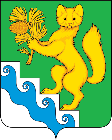 БОГУЧАНСКИЙ РАЙОННЫЙ СОВЕТ ДЕПУТАТОВРЕШЕНИЕ (ПРОЕКТ)                    .2022                          с. Богучаны                     №                           О внесении изменений в Правила землепользования и застройки муниципального образования Чуноярский сельсовет в соответствии с материалами актуализированной редакции Правил землепользования и застройки Чуноярского сельсовета Богучанского района Красноярского края. В соответствии с Постановлением по подготовке проекта внесения изменений в Правила землепользования и застройки Чуноярского сельсовета Богучанского района №237-п от 06.04.2021, по результатам публичных слушаний, в соответствии со статьями 8, 32, 33 Градостроительного кодекса Российской Федерации, статьей 14 Федерального закона от 06.10.2003 № 131-ФЗ «Об общих принципах организации местного самоуправления в Российской Федерации», ст. 32, 36 Устава Богучанского района, Богучанский   районный Совет депутатов РЕШИЛ:1. Внести изменения в Правила землепользования и застройки Чуноярского сельсовета Богучанского района Красноярского края, согласно актуализированным графическим и текстовым материалам выполненным Обществом с ограниченной ответственностью «Документы в порядке» в рамках договора №б/н от 25.02.2021г.Изложить Правила землепользования и застройки Чуноярского сельсовета Богучанского района Красноярского края в новой редакции согласно Приложению № 12. Контроль за исполнением настоящего Решения возложить на председателя постоянной комиссию по законности, защите прав граждан, правопорядку, депутатской деятельности, регламенту и депутатской этике (Н. В. Пантелеева).3. Опубликовать настоящее Решение и новую редакцию Правил землепользования и застройки Чуноярского сельсовета Богучанского района Красноярского края в Официальном вестнике Богучанского района, разместить на официальном сайте администрации Богучанского района и в Федеральной государственной информационной системе территориального планирования.  4. Настоящее решение вступает в силу со дня, следующего за днем опубликования в Официальном вестнике Богучанского района. «___»_________ 2022 г.			                 «___»_________ 2022 г.	Председатель Богучанского районного Совета депутатов О.А. Шишкова______________  Глава Богучанского района            А.С. Медведев_______________